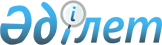 Жарқайың аудандық мәслихатының 2020 жылғы 25 желтоқсандағы № 6С-67/2 "2021-2023 жылдарға арналған Жарқайың ауданының Державин қаласы, ауылдық округтері мен ауылдарының бюджеттері туралы" шешіміне өзгерістер енгізу туралыАқмола облысы Жарқайың аудандық мәслихатының 2021 жылғы 7 қыркүйектегі № 7С-14/2 шешімі
      Жарқайың аудандық мәслихаты ШЕШТІ:
      1. Жарқайың аудандық мәслихатының "2021-2023 жылдарға арналған Жарқайың ауданының Державин қаласы, ауылдық округтері мен ауылдарының бюджеттері туралы" 2020 жылғы 25 желтоқсандағы № 6С-67/2 (Нормативтік құқықтық актілерді мемлекеттік тіркеу тізілімінде № 8323 тіркелген) шешіміне келесі өзгерістер енгізілсін:
      1-тармақ жаңа редакцияда жазылсын:
      "1. 2021-2023 жылдарға арналған Державин қаласының бюджеті тиісінше 1, 2 және 3 қосымшаларға сәйкес, оның ішінде 2021 жылға келесі көлемдерде бекітілсін:
      1) кірістер - 57186,1 мың теңге, оның ішінде:
      салықтық түсімдер - 30000,0 мың теңге;
      трансферттер түсімі - 27168,1 мың теңге;
      2) шығындар - 77573,1 мың теңге;
      3) қаржы активтерімен операциялар бойынша сальдо - 0 теңге;
      4) бюджет тапшылығы (профициті) - -20405,0 мың теңге;
      5) бюджет тапшылығын қаржыландыру (профицитін пайдалану) - 20405,0 мың теңге.
      2021 жылға арналған Державин қаласының бюджетінде аудандық бюджеттен берілетін бюджеттік субвенциялар 18286,0 мың теңге сомасында қарастырылғаны ескерілсін.
      2021 жылға арналған Державин қаласының бюджетінде аудандық бюджеттен берілетін ағымдағы нысаналы трансферттер 8882,1 мың теңге сомасында қарастырылғаны ескерілсін.";
      2-тармақ жаңа редакцияда жазылсын:
      "2. 2021-2023 жылдарға арналған Уәлихан ауылдық округінің бюджеті тиісінше 4, 5 және 6 қосымшаларға сәйкес, оның ішінде 2021 жылға келесі көлемдерде бекітілсін:
      1) кірістер - 22198,7 мың теңге, оның ішінде:
      салықтық түсімдер - 4400,0 мың теңге;
      трансферттер түсімі - 17798,7 мың теңге;
      2) шығындар - 24965,7 мың теңге;
      3) қаржы активтерімен операциялар бойынша сальдо - 0 теңге;
      4) бюджет тапшылығы (профициті) - -2767,0 мың теңге;
      5) бюджет тапшылығын қаржыландыру (профицитін пайдалану) - 2767,0 мың теңге.
      2021 жылға арналған Уәлихан ауылдық округінің бюджетінде аудандық бюджеттен берілетін бюджеттік субвенциялар 14314,0 мың теңге сомасында қарастырылғаны ескерілсін.
      2021 жылға арналған Уәлихан ауылдық округінің бюджетінде аудандық бюджеттен берілетін ағымдағы нысаналы трансферттер 3484,7 мың теңге сомасында қарастырылғаны ескерілсін.";
      3-тармақ жаңа редакцияда жазылсын:
      "3. 2021-2023 жылдарға арналған Костычево ауылдық округінің бюджеті тиісінше 7, 8 және 9 қосымшаларға сәйкес, оның ішінде 2021 жылға келесі көлемдерде бекітілсін:
      1) кірістер - 18673,1 мың теңге, оның ішінде:
      салықтық түсімдер - 2051,0 мың теңге;
      трансферттер түсімі - 16622,1 мың теңге;
      2) шығындар - 19244,1 мың теңге;
      3) қаржы активтерімен операциялар бойынша сальдо - 0 теңге;
      4) бюджет тапшылығы (профициті) - -571,0 мың теңге;
      5) бюджет тапшылығын қаржыландыру (профицитін пайдалану) - 571,0 мың теңге.
      2021 жылға арналған Костычево ауылдық округінің бюджетінде аудандық бюджеттен берілетін бюджеттік субвенциялар 12033,0 мың теңге сомасында қарастырылғаны ескерілсін.
      2021 жылға арналған Костычево ауылдық округінің бюджетінде аудандық бюджеттен берілетін ағымдағы нысаналы трансферттер 4589,1 мың теңге сомасында қарастырылғаны ескерілсін.";
      4-тармақ жаңа редакцияда жазылсын:
      "4. 2021-2023 жылдарға арналған Нахимов ауылдық округінің бюджеті тиісінше 10, 11 және 12 қосымшаларға сәйкес, оның ішінде 2021 жылға келесі көлемдерде бекітілсін:
      1) кірістер - 16606,5 мың теңге, оның ішінде:
      салықтық түсімдер - 1020,0 мың теңге;
      трансферттер түсімі - 15586,5 мың теңге;
      2) шығындар - 17003,5 мың теңге;
      3) қаржы активтерімен операциялар бойынша сальдо - 0 теңге;
      4) бюджет тапшылығы (профициті) - -397,0 мың теңге;
      5) бюджет тапшылығын қаржыландыру (профицитін пайдалану) - 397,0 мың теңге.
      2021 жылға арналған Нахимов ауылдық округінің бюджетінде аудандық бюджеттен берілетін бюджеттік субвенциялар 11468,0 мың теңге сомасында қарастырылғаны ескерілсін.
      2021 жылға арналған Нахимов ауылдық округінің бюджетінде аудандық бюджеттен берілетін ағымдағы нысаналы трансферттер 4118,5 мың теңге сомасында қарастырылғаны ескерілсін.";
      5-тармақ жаңа редакцияда жазылсын:
      "5. 2021-2023 жылдарға арналған Отрадный ауылдық округінің бюджеті тиісінше 13, 14 және 15 қосымшаларға сәйкес, оның ішінде 2021 жылға келесі көлемдерде бекітілсін:
      1) кірістер - 19672,3 мың теңге, оның ішінде:
      салықтық түсімдер - 2200,0 мың теңге;
      трансферттер түсімі - 17472,3 мың теңге;
      2) шығындар - 21248,3 мың теңге;
      3) қаржы активтерімен операциялар бойынша сальдо - 0 теңге;
      4) бюджет тапшылығы (профициті) - -1576,0 мың теңге;
      5) бюджет тапшылығын қаржыландыру (профицитін пайдалану) - 1576,0 мың теңге.
      2021 жылға арналған Отрадный ауылдық округінің бюджетінде аудандық бюджеттен берілетін бюджеттік субвенциялар 12303,0 мың теңге сомасында қарастырылғаны ескерілсін.
      2021 жылға арналған Отрадный ауылдық округінің бюджетінде аудандық бюджеттен берілетін ағымдағы нысаналы трансферттер 5169,3 мың теңге сомасында қарастырылғаны ескерілсін.";
      6-тармақ жаңа редакцияда жазылсын:
      "6. 2021-2023 жылдарға арналған Жаңадала ауылдық округінің бюджеті тиісінше 16, 17 және 18 қосымшаларға сәйкес, оның ішінде 2021 жылға келесі көлемдерде бекітілсін:
      1) кірістер - 41965,7 мың теңге, оның ішінде:
      салықтық түсімдер - 7249,0 мың теңге;
      трансферттер түсімі - 34716,7 мың теңге;
      2) шығындар - 43969,7 мың теңге;
      3) қаржы активтерімен операциялар бойынша сальдо - 0 теңге;
      4) бюджет тапшылығы (профициті) - -2004,0 мың теңге;
      5) бюджет тапшылығын қаржыландыру (профицитін пайдалану) - 2004,0 мың теңге.
      2021 жылға арналған Жаңадала ауылдық округінің бюджетінде аудандық бюджеттен берілетін бюджеттік субвенциялар 20031,0 мың теңге сомасында қарастырылғаны ескерілсін.
      2021 жылға арналған Жаңадала ауылдық округінің бюджетінде аудандық бюджеттен берілетін ағымдағы нысаналы трансферттер 14685,7 мың теңге сомасында қарастырылғаны ескерілсін.";
      7-тармақ жаңа редакцияда жазылсын:
      "7. 2021-2023 жылдарға арналған Бірсуат ауылының бюджеті тиісінше 19, 20 және 21 қосымшаларға сәйкес, оның ішінде 2021 жылға келесі көлемдерде бекітілсін:
      1) кірістер - 16505,5 мың теңге, оның ішінде:
      салықтық түсімдер - 1600,0 мың теңге;
      трансферттер түсімі - 14905,5 мың теңге;
      2) шығындар - 17037,5 мың теңге;
      3) қаржы активтерімен операциялар бойынша сальдо - 0 теңге;
      4) бюджет тапшылығы (профициті) - -532,0 мың теңге;
      5) бюджет тапшылығын қаржыландыру (профицитін пайдалану) - 532,0 мың теңге.
      2021 жылға арналған Бірсуат ауылының бюджетінде аудандық бюджеттен берілетін бюджеттік субвенциялар 10207,0 мың теңге сомасында қарастырылғаны ескерілсін.
      2021 жылға арналған Бірсуат ауылының бюджетінде аудандық бюджеттен берілетін ағымдағы нысаналы трансферттер 4698,5 мың теңге сомасында қарастырылғаны ескерілсін.";
      8-тармақ жаңа редакцияда жазылсын:
      "8. 2021-2023 жылдарға арналған Гастелло ауылының бюджеті тиісінше 22, 23 және 24 қосымшаларға сәйкес, оның ішінде 2021 жылға келесі көлемдерде бекітілсін:
      1) кірістер - 18993,3 мың теңге, оның ішінде:
      салықтық түсімдер - 3130,0 мың теңге;
      трансферттер түсімі - 15863,3 мың теңге;
      2) шығындар - 20421,3 мың теңге;
      3) қаржы активтерімен операциялар бойынша сальдо - 0 теңге;
      4) бюджет тапшылығы (профициті) - -1428,0 мың теңге;
      5) бюджет тапшылығын қаржыландыру (профицитін пайдалану) - 1428,0 мың теңге.
      2021 жылға арналған Гастелло ауылының бюджетінде аудандық бюджеттен берілетін бюджеттік субвенциялар 10740,0 мың теңге сомасында қарастырылғаны ескерілсін.
      2021 жылға арналған Гастелло ауылының бюджетінде аудандық бюджеттен берілетін ағымдағы нысаналы трансферттер 5123,3 мың теңге сомасында қарастырылғаны ескерілсін.";
      9-тармақ жаңа редакцияда жазылсын:
      "9. 2021-2023 жылдарға арналған Далабай ауылының бюджеті тиісінше 25, 26 және 27 қосымшаларға сәйкес, оның ішінде 2021 жылға келесі көлемдерде бекітілсін:
      1) кірістер - 15781,9 мың теңге, оның ішінде:
      салықтық түсімдер - 580,0 мың теңге;
      трансферттер түсімі - 15201,9 мың теңге;
      2) шығындар - 16189,9 мың теңге;
      3) қаржы активтерімен операциялар бойынша сальдо - 0 теңге;
      4) бюджет тапшылығы (профициті) - -408,0 мың теңге;
      5) бюджет тапшылығын қаржыландыру (профицитін пайдалану) - 408,0 мың теңге.
      2021 жылға арналған Далабай ауылының бюджетінде аудандық бюджеттен берілетін бюджеттік субвенциялар 10371,0 мың теңге сомасында қарастырылғаны ескерілсін.
      2021 жылға арналған Далабай ауылының бюджетінде аудандық бюджеттен берілетін ағымдағы нысаналы трансферттер 4830,9 мың теңге сомасында қарастырылғаны ескерілсін.";
      10-тармақ жаңа редакцияда жазылсын:
      "10. 2021-2023 жылдарға арналған Құмсуат ауылының бюджеті тиісінше 28, 29 және 30 қосымшаларға сәйкес, оның ішінде 2021 жылға келесі көлемдерде бекітілсін:
      1) кірістер - 14130,1 мың теңге, оның ішінде:
      салықтық түсімдер - 1100,0 мың теңге;
      трансферттер түсімі - 13030,1 мың теңге;
      2) шығындар - 14412,1 мың теңге;
      3) қаржы активтерімен операциялар бойынша сальдо - 0 теңге;
      4) бюджет тапшылығы (профициті) - -282,0 мың теңге;
      5) бюджет тапшылығын қаржыландыру (профицитін пайдалану) - 282,0 мың теңге.
      2021 жылға арналған Құмсуат ауылының бюджетінде аудандық бюджеттен берілетін бюджеттік субвенциялар 10315,0 мың теңге сомасында қарастырылғаны ескерілсін.
      2021 жылға арналған Құмсуат ауылының бюджетінде аудандық бюджеттен берілетін ағымдағы нысаналы трансферттер 2715,1 мың теңге сомасында қарастырылғаны ескерілсін.";
      11-тармақ жаңа редакцияда жазылсын:
      "11. 2021-2023 жылдарға арналған Львов ауылының бюджеті тиісінше 31, 32 және 33 қосымшаларға сәйкес, оның ішінде 2021 жылға келесі көлемдерде бекітілсін:
      1) кірістер - 15527,0 мың теңге, оның ішінде:
      салықтық түсімдер - 1200,0 мың теңге;
      трансферттер түсімі - 14327,0 мың теңге;
      2) шығындар - 16704,0 мың теңге;
      3) қаржы активтерімен операциялар бойынша сальдо - 0 теңге;
      4) бюджет тапшылығы (профициті) - -1177,0 мың теңге;
      5) бюджет тапшылығын қаржыландыру (профицитін пайдалану) - 1177,0 мың теңге.
      2021 жылға арналған Львов ауылының бюджетінде аудандық бюджеттен берілетін бюджеттік субвенциялар 10595,0 мың теңге сомасында қарастырылғаны ескерілсін.
      2021 жылға арналған Львов ауылының бюджетінде аудандық бюджеттен берілетін ағымдағы нысаналы трансферттер 3732,0 мың теңге сомасында қарастырылғаны ескерілсін.";
      12-тармақ жаңа редакцияда жазылсын:
      "12. 2021-2023 жылдарға арналған Пригород ауылының бюджеті тиісінше 34, 35 және 36 қосымшаларға сәйкес, оның ішінде 2021 жылға келесі көлемдерде бекітілсін:
      1) кірістер - 18621,0 мың теңге, оның ішінде:
      салықтық түсімдер - 1000,0 мың теңге;
      трансферттер түсімі - 17621,0 мың теңге;
      2) шығындар - 19353,0 мың теңге;
      3) қаржы активтерімен операциялар бойынша сальдо - 0 теңге;
      4) бюджет тапшылығы (профициті) - -732,0 мың теңге;
      5) бюджет тапшылығын қаржыландыру (профицитін пайдалану) - 732,0 мың теңге.
      2021 жылға арналған Пригород ауылының бюджетінде аудандық бюджеттен берілетін бюджеттік субвенциялар 12543,0 мың теңге сомасында қарастырылғаны ескерілсін.
      2021 жылға арналған Пригород ауылының бюджетінде аудандық бюджеттен берілетін ағымдағы нысаналы трансферттер 5078,0 мың теңге сомасында қарастырылғаны ескерілсін.";
      13-тармақ жаңа редакцияда жазылсын:
      "13. 2021-2023 жылдарға арналған Пятигор ауылының бюджеті тиісінше 37, 38 және 39 қосымшаларға сәйкес, оның ішінде 2021 жылға келесі көлемдерде бекітілсін:
      1) кірістер - 15202,2 мың теңге, оның ішінде:
      салықтық түсімдер - 1070,0 мың теңге;
      трансферттер түсімі - 14132,2 мың теңге;
      2) шығындар - 15719,2 мың теңге;
      3) қаржы активтерімен операциялар бойынша сальдо - 0 теңге;
      4) бюджет тапшылығы (профициті) - -517,0 мың теңге;
      5) бюджет тапшылығын қаржыландыру (профицитін пайдалану) - 517,0 мың теңге.
      2021 жылға арналған Пятигор ауылының бюджетінде аудандық бюджеттен берілетін бюджеттік субвенциялар 10177,0 мың теңге сомасында қарастырылғаны ескерілсін.
      2021 жылға арналған Пятигор ауылының бюджетінде аудандық бюджеттен берілетін ағымдағы нысаналы трансферттер 3955,2 мың теңге сомасында қарастырылғаны ескерілсін.";
      14-тармақ жаңа редакцияда жазылсын:
      "14. 2021-2023 жылдарға арналған Тасөткел ауылының бюджеті тиісінше 40, 41 және 42 қосымшаларға сәйкес, оның ішінде 2021 жылға келесі көлемдерде бекітілсін:
      1) кірістер - 13981,0 мың теңге, оның ішінде:
      салықтық түсімдер - 500,0 мың теңге;
      трансферттер түсімі - 13481,0 мың теңге;
      2) шығындар - 14268,0 мың теңге;
      3) қаржы активтерімен операциялар бойынша сальдо - 0 теңге;
      4) бюджет тапшылығы (профициті) - -287,0 мың теңге;
      5) бюджет тапшылығын қаржыландыру (профицитін пайдалану) - 287,0 мың теңге.
      2021 жылға арналған Тасөткел ауылының бюджетінде аудандық бюджеттен берілетін бюджеттік субвенциялар 11761,0 мың теңге сомасында қарастырылғаны ескерілсін.
      2021 жылға арналған Тасөткел ауылының бюджетінде аудандық бюджеттен берілетін ағымдағы нысаналы трансферттер 1720,0 мың теңге сомасында қарастырылғаны ескерілсін.";
      15-тармақ жаңа редакцияда жазылсын:
      "15. 2021-2023 жылдарға арналған Тассуат ауылының бюджеті тиісінше 43, 44 және 45 қосымшаларға сәйкес, оның ішінде 2021 жылға келесі көлемдерде бекітілсін:
      1) кірістер - 13893,7 мың теңге, оның ішінде:
      салықтық түсімдер - 350,0 мың теңге;
      трансферттер түсімі - 13543,7 мың теңге;
      2) шығындар - 14148,7 мың теңге;
      3) қаржы активтерімен операциялар бойынша сальдо - 0 теңге;
      4) бюджет тапшылығы (профициті) - -255,0 мың теңге;
      5) бюджет тапшылығын қаржыландыру (профицитін пайдалану) - 255,0 мың теңге.
      2021 жылға арналған Тассуат ауылының бюджетінде аудандық бюджеттен берілетін бюджеттік субвенциялар 9324,0 мың теңге сомасында қарастырылғаны ескерілсін.
      2021 жылға арналған Тассуат ауылының бюджетінде аудандық бюджеттен берілетін ағымдағы нысаналы трансферттер 4219,7 мың теңге сомасында қарастырылғаны ескерілсін.";
      16-тармақ жаңа редакцияда жазылсын:
      "16. 2021-2023 жылдарға арналған Үшқарасу ауылының бюджеті тиісінше 46, 47 және 48 қосымшаларға сәйкес, оның ішінде 2021 жылға келесі көлемдерде бекітілсін:
      1) кірістер - 14791,9 мың теңге, оның ішінде:
      салықтық түсімдер - 400,0 мың теңге;
      трансферттер түсімі - 14391,9 мың теңге;
      2) шығындар - 15052,9 мың теңге;
      3) қаржы активтерімен операциялар бойынша сальдо - 0 теңге;
      4) бюджет тапшылығы (профициті) - -261,0 мың теңге;
      5) бюджет тапшылығын қаржыландыру (профицитін пайдалану) - 261,0 мың теңге.
      2021 жылға арналған Үшқарасу ауылының бюджетінде аудандық бюджеттен берілетін бюджеттік субвенциялар 9757,0 мың теңге сомасында қарастырылғаны ескерілсін.
      2021 жылға арналған Үшқарасу ауылының бюджетінде аудандық бюджеттен берілетін ағымдағы нысаналы трансферттер 4634,9 мың теңге сомасында қарастырылғаны ескерілсін.";
      17-тармақ жаңа редакцияда жазылсын:
      "17. 2021-2023 жылдарға арналған Шойындыкөл ауылының бюджеті тиісінше 49, 50 және 51 қосымшаларға сәйкес, оның ішінде 2021 жылға келесі көлемдерде бекітілсін:
      1) кірістер -18220,0 мың теңге, оның ішінде:
      салықтық түсімдер - 3314,0 мың теңге;
      трансферттер түсімі - 14906,0 мың теңге;
      2) шығындар - 19140,0 мың теңге;
      3) қаржы активтерімен операциялар бойынша сальдо - 0 теңге;
      4) бюджет тапшылығы (профициті) - -920,0 мың теңге;
      5) бюджет тапшылығын қаржыландыру (профицитін пайдалану) - 920,0 мың теңге.
      2021 жылға арналған Шойындыкөл ауылының бюджетінде аудандық бюджеттен берілетін бюджеттік субвенциялар 10795,0 мың теңге сомасында қарастырылғаны ескерілсін.
      2021 жылға арналған Шойындыкөл ауылының бюджетінде аудандық бюджеттен берілетін ағымдағы нысаналы трансферттер 4111,0 мың теңге сомасында қарастырылғаны ескерілсін.";
      көрсетілген шешімнің 1, 4, 7, 10, 13, 16, 19, 22, 25, 28, 31, 34, 37, 40, 43, 46, 49 қосымшалары осы шешімнің 1, 2, 3, 4, 5, 6, 7, 8, 9, 10, 11, 12, 13, 14, 15, 16, 17 қосымшаларына сәйкес жаңа редакцияда бекітілсін.
      2. Осы шешім 2021 жылдың 1 қаңтарынан бастап қолданысқа енгізіледі. 2021 жылға арналған Державин қаласының бюджеті 2021 жылға арналған Уәлихан ауылдық округінің бюджеті 2021 жылға арналған Костычево ауылдық округінің бюджеті 2021 жылға арналған Нахимов ауылдық округінің бюджеті 2021 жылға арналған Отрадный ауылдық округінің бюджеті 2021 жылға арналған Жаңадала ауылдық округінің бюджеті 2021 жылға арналған Бірсуат ауылының бюджеті 2021 жылға арналған Гастелло ауылының бюджеті 2021 жылға арналған Далабай ауылының бюджеті 2021 жылға арналған Құмсуат ауылының бюджеті 2021 жылға арналған Львов ауылының бюджеті 2021 жылға арналған Пригород ауылының бюджеті 2021 жылға арналған Пятигор ауылының бюджеті 2021 жылға арналған Тасөткел ауылының бюджеті 2021 жылға арналған Тассуат ауылының бюджеті 2021 жылға арналған Үшқарасу ауылының бюджеті 2021 жылға арналған Шойындыкөл ауылының бюджеті
					© 2012. Қазақстан Республикасы Әділет министрлігінің «Қазақстан Республикасының Заңнама және құқықтық ақпарат институты» ШЖҚ РМК
				
      Жарқайың аудандық мәслихатының хатшысы

А.Әлжанов
Жарқайың аудандық
мәслихатының
2021 жылғы 7 қыркүйектегі
№ 7С-14/2 шешіміне
1 қосымшаЖарқайың аудандық
мәслихатының
2020 жылғы 25 желтоқсандағы
№ 6С-67/2 шешіміне
1 қосымша
Санаты
Санаты
Санаты
Санаты
Сома

мың теңге
Сыныбы
Сыныбы
Сыныбы
Сома

мың теңге
Кіші сыныбы
Кіші сыныбы
Сома

мың теңге
Атауы
Сома

мың теңге
I.Кірістер
57168,1
1
Салықтық түсімдер
30000,0
04
Меншiкке салынатын салықтар
29500,0
1
Мүлiкке салынатын салықтар
580,0
3
Жер салығы
5000,0
4
Көлiк құралдарына салынатын салық
23920,0
05
Тауарларға, жұмыстарға және қызметтерге салынатын iшкi салықтар 
500,0
4
Кәсiпкерлiк және кәсiби қызметтi жүргiзгенi үшiн алынатын алымдар
500,0
4
Трансферттер түсімі 
27168,1
02
Мемлекеттiк басқарудың жоғары тұрған органдарынан түсетiн трансферттер
27168,1
3
Аудандардың (облыстық маңызы бар қаланың) бюджетінен трансферттер
27168,1
Функционалдық топ
Функционалдық топ
Функционалдық топ
Функционалдық топ
Сома
мың теңге
Бюджеттік бағдарламалардың әкімшісі
Бюджеттік бағдарламалардың әкімшісі
Бюджеттік бағдарламалардың әкімшісі
Сома
мың теңге
Бағдарлама
Бағдарлама
Сома
мың теңге
Атауы
Сома
мың теңге
II. Шығындар
77573,1
01
Жалпы сипаттағы мемлекеттiк қызметтер 
36153,1
124
Аудандық маңызы бар қала, ауыл, кент, ауылдық округ әкімінің аппараты
36153,1
001
Аудандық маңызы бар қала, ауыл, кент, ауылдық округ әкімінің қызметін қамтамасыз ету жөніндегі қызметтер
36153,1
07
Тұрғын үй-коммуналдық шаруашылық
34420,0
124
Аудандық маңызы бар қала, ауыл, кент, ауылдық округ әкімінің аппараты
34420,0
008
Елді мекендердегі көшелерді жарықтандыру
13478,0
010
Жерлеу орындарын ұстау және туыстары жоқ адамдарды жерлеу
299,6
011
Елді мекендерді абаттандыру және көгалдандыру
20642,4
12
Көлiк және коммуникация
7000,0
124
Аудандық маңызы бар қала, ауыл, кент, ауылдық округ әкімінің аппараты
7000,0
013
Аудандық маңызы бар қалаларда, ауылдарда, кенттерде, ауылдық округтерде автомобиль жолдарының жұмыс істеуін қамтамасыз ету
7000,0
III. Қаржы активтерімен операциялар бойынша сальдо
0
ІV. Бюджет тапшылығы (профициті) 
-20405,0
V. Бюджет тапшылығын қаржыландыру (профицитін пайдалану)
20405,0
8
Бюджет қаражатының пайдаланылатын қалдықтары
20405,0
01
Бюджет қаражаты қалдықтары
20405,0
1
Бюджет қаражатының бос қалдықтары
20405,0Жарқайың аудандық
мәслихатының
2021 жылғы 7 қыркүйектегі
№ 7С-14/2 шешіміне
2 қосымшаЖарқайың аудандық
мәслихатының
2020 жылғы 25 желтоқсандағы
№ 6С-67/2 шешіміне
4 қосымша
Санаты
Санаты
Санаты
Санаты
Сома

мың теңге
Сыныбы
Сыныбы
Сыныбы
Сома

мың теңге
Кіші сыныбы
Кіші сыныбы
Сома

мың теңге
Атауы
Сома

мың теңге
I.Кірістер
22198,7
1
Салықтық түсімдер
4400,0
04
Меншiкке салынатын салықтар
4400,0
1
Мүлiкке салынатын салықтар
25,0
3
Жер салығы
420,0
4
Көлiк құралдарына салынатын салық
3955,0
4
Трансферттер түсімі 
17798,7
02
Мемлекеттiк басқарудың жоғары тұрған органдарынан түсетiн трансферттер
17798,7
3
Аудандардың (облыстық маңызы бар қаланың) бюджетінен трансферттер
17798,7
Функционалдық топ
Функционалдық топ
Функционалдық топ
Функционалдық топ
Сома
мың теңге
Бюджеттік бағдарламалардың әкімшісі
Бюджеттік бағдарламалардың әкімшісі
Бюджеттік бағдарламалардың әкімшісі
Сома
мың теңге
Бағдарлама
Бағдарлама
Сома
мың теңге
Атауы
Сома
мың теңге
II. Шығындар
24965,7
01
Жалпы сипаттағы мемлекеттiк қызметтер 
16398,7
124
Аудандық маңызы бар қала, ауыл, кент, ауылдық округ әкімінің аппараты
16398,7
001
Аудандық маңызы бар қала, ауыл, кент, ауылдық округ әкімінің қызметін қамтамасыз ету жөніндегі қызметтер
16398,7
07
Тұрғын үй-коммуналдық шаруашылық
7800,0
124
Аудандық маңызы бар қала, ауыл, кент, ауылдық округ әкімінің аппараты
7800,0
008
Елді мекендердегі көшелерді жарықтандыру
2273,1
011
Елді мекендерді абаттандыру және көгалдандыру
5526,9
12
Көлiк және коммуникация
767,0
124
Аудандық маңызы бар қала, ауыл, кент, ауылдық округ әкімінің аппараты
767,0
013
Аудандық маңызы бар қалаларда, ауылдарда, кенттерде, ауылдық округтерде автомобиль жолдарының жұмыс істеуін қамтамасыз ету
767,0
III. Қаржы активтерімен операциялар бойынша сальдо
0
ІV. Бюджет тапшылығы (профициті) 
-2767,0
V. Бюджет тапшылығын қаржыландыру (профицитін пайдалану)
2767,0
8
Бюджет қаражатының пайдаланылатын қалдықтары
2767,0
01
Бюджет қаражаты қалдықтары
2767,0
1
Бюджет қаражатының бос қалдықтары
2767,0Жарқайың аудандық
мәслихатының
2021 жылғы 7 қыркүйектегі
№ 7С-14/2 шешіміне
3 қосымшаЖарқайың аудандық
мәслихатының
2020 жылғы 25 желтоқсандағы
№ 6С-67/2 шешіміне
7 қосымша
Санаты
Санаты
Санаты
Санаты
Сома

мың теңге
Сыныбы
Сыныбы
Сыныбы
Сома

мың теңге
Кіші сыныбы
Кіші сыныбы
Сома

мың теңге
Атауы
Сома

мың теңге
I.Кірістер
18673,1
1
Салықтық түсімдер
2051,0
04
Меншiкке салынатын салықтар
2051,0
1
Мүлiкке салынатын салықтар
15,0
3
Жер салығы
150,0
4
Көлiк құралдарына салынатын салық
1886,0
4
Трансферттер түсімі 
16622,1
02
Мемлекеттiк басқарудың жоғары тұрған органдарынан түсетiн трансферттер
16622,1
3
Аудандардың (облыстық маңызы бар қаланың) бюджетінен трансферттер
16622,1
Функционалдық топ
Функционалдық топ
Функционалдық топ
Функционалдық топ
Сома
мың теңге
Бюджеттік бағдарламалардың әкімшісі
Бюджеттік бағдарламалардың әкімшісі
Бюджеттік бағдарламалардың әкімшісі
Сома
мың теңге
Бағдарлама
Бағдарлама
Сома
мың теңге
Атауы
Сома
мың теңге
II. Шығындар
19244,1
01
Жалпы сипаттағы мемлекеттiк қызметтер 
15222,1
124
Аудандық маңызы бар қала, ауыл, кент, ауылдық округ әкімінің аппараты
15222,1
001
Аудандық маңызы бар қала, ауыл, кент, ауылдық округ әкімінің қызметін қамтамасыз ету жөніндегі қызметтер
15222,1
07
Тұрғын үй-коммуналдық шаруашылық
3022,0
124
Аудандық маңызы бар қала, ауыл, кент, ауылдық округ әкімінің аппараты
3022,0
008
Елді мекендердегі көшелерді жарықтандыру
1743,0
011
Елді мекендерді абаттандыру және көгалдандыру
1279,0
12
Көлiк және коммуникация
1000,0
124
Аудандық маңызы бар қала, ауыл, кент, ауылдық округ әкімінің аппараты
1000,0
013
Аудандық маңызы бар қалаларда, ауылдарда, кенттерде, ауылдық округтерде автомобиль жолдарының жұмыс істеуін қамтамасыз ету
1000,0
III. Қаржы активтерімен операциялар бойынша сальдо
0
ІV. Бюджет тапшылығы (профициті) 
-571,0
V. Бюджет тапшылығын қаржыландыру (профицитін пайдалану)
571,0
8
Бюджет қаражатының пайдаланылатын қалдықтары
571,0
01
Бюджет қаражаты қалдықтары
571,0
1
Бюджет қаражатының бос қалдықтары
571,0Жарқайың аудандық
мәслихатының
2021 жылғы 7 қыркүйектегі
№ 7С-14/2 шешіміне4 қосымша
Жарқайың аудандық
мәслихатының
2020 жылғы 25 желтоқсандағы
№ 6С-67/2 шешіміне
10 қосымша
Санаты
Санаты
Санаты
Санаты
Сома

мың теңге
Сыныбы
Сыныбы
Сыныбы
Сома

мың теңге
Кіші сыныбы
Кіші сыныбы
Сома

мың теңге
Атауы
Сома

мың теңге
I.Кірістер
16606,5
1
Салықтық түсімдер
1020,0
04
Меншiкке салынатын салықтар
1020,0
1
Мүлiкке салынатын салықтар
15,0
3
Жер салығы
35,0
4
Көлiк құралдарына салынатын салық
970,0
4
Трансферттер түсімі 
15586,5
02
Мемлекеттiк басқарудың жоғары тұрған органдарынан түсетiн трансферттер
15586,5
3
Аудандардың (облыстық маңызы бар қаланың) бюджетінен трансферттер
15586,5
Функционалдық топ
Функционалдық топ
Функционалдық топ
Функционалдық топ
Сома
мың теңге
Бюджеттік бағдарламалардың әкімшісі
Бюджеттік бағдарламалардың әкімшісі
Бюджеттік бағдарламалардың әкімшісі
Сома
мың теңге
Бағдарлама
Бағдарлама
Сома
мың теңге
Атауы
Сома
мың теңге
II. Шығындар
17003,5
01
Жалпы сипаттағы мемлекеттiк қызметтер 
14186,5
124
Аудандық маңызы бар қала, ауыл, кент, ауылдық округ әкімінің аппараты
14186,5
001
Аудандық маңызы бар қала, ауыл, кент, ауылдық округ әкімінің қызметін қамтамасыз ету жөніндегі қызметтер
14186,5
07
Тұрғын үй-коммуналдық шаруашылық
2517,0
124
Аудандық маңызы бар қала, ауыл, кент, ауылдық округ әкімінің аппараты
2517,0
008
Елді мекендердегі көшелерді жарықтандыру
735,0
011
Елді мекендерді абаттандыру және көгалдандыру
1782,0
12
Көлiк және коммуникация
300,0
124
Аудандық маңызы бар қала, ауыл, кент, ауылдық округ әкімінің аппараты
300,0
013
Аудандық маңызы бар қалаларда, ауылдарда, кенттерде, ауылдық округтерде автомобиль жолдарының жұмыс істеуін қамтамасыз ету
300,0
III. Қаржы активтерімен операциялар бойынша сальдо
0
ІV. Бюджет тапшылығы (профициті) 
-397,0
V. Бюджет тапшылығын қаржыландыру (профицитін пайдалану)
397,0
8
Бюджет қаражатының пайдаланылатын қалдықтары
397,0
01
Бюджет қаражаты қалдықтары
397,0
1
Бюджет қаражатының бос қалдықтары
397,0Жарқайың аудандық
мәслихатының
2021 жылғы 7 қыркүйектегі
№ 7С-14/2 шешіміне
5 қосымшаЖарқайың аудандық
мәслихатының
2020 жылғы 25 желтоқсандағы
№ 6С-67/2 шешіміне
13 қосымша
Санаты
Санаты
Санаты
Санаты
Сома

мың теңге
Сыныбы
Сыныбы
Сыныбы
Сома

мың теңге
Кіші сыныбы
Кіші сыныбы
Сома

мың теңге
Атауы
Сома

мың теңге
I.Кірістер
19672,3
1
Салықтық түсімдер
2200,0
04
Меншiкке салынатын салықтар
2200,0
1
Мүлiкке салынатын салықтар
30,0
3
Жер салығы
140,0
4
Көлiк құралдарына салынатын салық
2030,0
4
Трансферттер түсімі 
17472,3
02
Мемлекеттiк басқарудың жоғары тұрған органдарынан түсетiн трансферттер
17472,3
3
Аудандардың (облыстық маңызы бар қаланың) бюджетінен трансферттер
17472,3
Функционалдық топ
Функционалдық топ
Функционалдық топ
Функционалдық топ
Сома
мың теңге
Бюджеттік бағдарламалардың әкімшісі
Бюджеттік бағдарламалардың әкімшісі
Бюджеттік бағдарламалардың әкімшісі
Сома
мың теңге
Бағдарлама
Бағдарлама
Сома
мың теңге
Атауы
Сома
мың теңге
II. Шығындар
21248,3
01
Жалпы сипаттағы мемлекеттiк қызметтер 
16072,3
124
Аудандық маңызы бар қала, ауыл, кент, ауылдық округ әкімінің аппараты
16072,3
001
Аудандық маңызы бар қала, ауыл, кент, ауылдық округ әкімінің қызметін қамтамасыз ету жөніндегі қызметтер
16072,3
07
Тұрғын үй-коммуналдық шаруашылық
4776,0
124
Аудандық маңызы бар қала, ауыл, кент, ауылдық округ әкімінің аппараты
4776,0
008
Елді мекендердегі көшелерді жарықтандыру
2976,0
011
Елді мекендерді абаттандыру және көгалдандыру
1800,0
12
Көлiк және коммуникация
400,0
124
Аудандық маңызы бар қала, ауыл, кент, ауылдық округ әкімінің аппараты
400,0
013
Аудандық маңызы бар қалаларда, ауылдарда, кенттерде, ауылдық округтерде автомобиль жолдарының жұмыс істеуін қамтамасыз ету
400,0
III. Қаржы активтерімен операциялар бойынша сальдо
0
ІV. Бюджет тапшылығы (профициті) 
-1576,0
V. Бюджет тапшылығын қаржыландыру (профицитін пайдалану)
1576,0
8
Бюджет қаражатының пайдаланылатын қалдықтары
1576,0
01
Бюджет қаражаты қалдықтары
1576,0
1
Бюджет қаражатының бос қалдықтары
1576,0Жарқайың аудандық
мәслихатының
2021 жылғы 7 қыркүйектегі
№ 7С-14/2 шешіміне
6 қосымшаЖарқайың аудандық
мәслихатының
2020 жылғы 25 желтоқсандағы
№ 6С-67/2 шешіміне
16 қосымша
Санаты
Санаты
Санаты
Санаты
Сома

мың теңге
Сыныбы
Сыныбы
Сыныбы
Сома

мың теңге
Кіші сыныбы
Кіші сыныбы
Сома

мың теңге
Атауы
Сома

мың теңге
I.Кірістер
41965,7
1
Салықтық түсімдер
7249,0
01
Табыс салығы
4408,0
2
Жеке табыс салығы
4408,0
04
Меншiкке салынатын салықтар
2841,0
1
Мүлiкке салынатын салықтар
35,0
3
Жер салығы
155,0
4
Көлiк құралдарына салынатын салық
2651,0
4
Трансферттер түсімі 
34716,7
02
Мемлекеттiк басқарудың жоғары тұрған органдарынан түсетiн трансферттер
34716,7
3
Аудандардың (облыстық маңызы бар қаланың) бюджетінен трансферттер
34716,7
Функционалдық топ
Функционалдық топ
Функционалдық топ
Функционалдық топ
Сома
мың теңге
Бюджеттік бағдарламалардың әкімшісі
Бюджеттік бағдарламалардың әкімшісі
Бюджеттік бағдарламалардың әкімшісі
Сома
мың теңге
Бағдарлама
Бағдарлама
Сома
мың теңге
Атауы
Сома
мың теңге
II. Шығындар
43969,7
01
Жалпы сипаттағы мемлекеттiк қызметтер 
34809,7
124
Аудандық маңызы бар қала, ауыл, кент, ауылдық округ әкімінің аппараты
34809,7
001
Аудандық маңызы бар қала, ауыл, кент, ауылдық округ әкімінің қызметін қамтамасыз ету жөніндегі қызметтер
34809,7
07
Тұрғын үй-коммуналдық шаруашылық
8360,0
124
Аудандық маңызы бар қала, ауыл, кент, ауылдық округ әкімінің аппараты
8360,0
008
Елді мекендердегі көшелерді жарықтандыру
1028,0
011
Елді мекендерді абаттандыру және көгалдандыру
7332,0
12
Көлiк және коммуникация
800,0
124
Аудандық маңызы бар қала, ауыл, кент, ауылдық округ әкімінің аппараты
800,0
013
Аудандық маңызы бар қалаларда, ауылдарда, кенттерде, ауылдық округтерде автомобиль жолдарының жұмыс істеуін қамтамасыз ету
800,0
III. Қаржы активтерімен операциялар бойынша сальдо
0
ІV. Бюджет тапшылығы (профициті) 
-2004,0
V. Бюджет тапшылығын қаржыландыру (профицитін пайдалану)
2004,0
8
Бюджет қаражатының пайдаланылатын қалдықтары
2004,0
01
Бюджет қаражаты қалдықтары
2004,0
1
Бюджет қаражатының бос қалдықтары
2004,0Жарқайың аудандық
мәслихатының
2021 жылғы 7 қыркүйектегі
№ 7С-14/2 шешіміне
7 қосымшаЖарқайың аудандық
мәслихатының
2020 жылғы 25 желтоқсандағы
№ 6С-67/2 шешіміне
19 қосымша
Санаты
Санаты
Санаты
Санаты
Сома

мың теңге
Сыныбы
Сыныбы
Сыныбы
Сома

мың теңге
Кіші сыныбы
Кіші сыныбы
Сома

мың теңге
Атауы
Сома

мың теңге
I.Кірістер
16505,5
1
Салықтық түсімдер
1600,0
04
Меншiкке салынатын салықтар
1600,0
1
Мүлiкке салынатын салықтар
10,0
3
Жер салығы
15,0
4
Көлiк құралдарына салынатын салық
1575,0
4
Трансферттер түсімі 
14905,5
02
Мемлекеттiк басқарудың жоғары тұрған органдарынан түсетiн трансферттер
14905,5
3
Аудандардың (облыстық маңызы бар қаланың) бюджетінен трансферттер
14905,5
Функционалдық топ
Функционалдық топ
Функционалдық топ
Функционалдық топ
Сома
мың теңге
Бюджеттік бағдарламалардың әкімшісі
Бюджеттік бағдарламалардың әкімшісі
Бюджеттік бағдарламалардың әкімшісі
Сома
мың теңге
Бағдарлама
Бағдарлама
Сома
мың теңге
Атауы
Сома
мың теңге
II. Шығындар
17037,5
01
Жалпы сипаттағы мемлекеттiк қызметтер 
13505,5
124
Аудандық маңызы бар қала, ауыл, кент, ауылдық округ әкімінің аппараты
13505,5
001
Аудандық маңызы бар қала, ауыл, кент, ауылдық округ әкімінің қызметін қамтамасыз ету жөніндегі қызметтер
13505,5
07
Тұрғын үй-коммуналдық шаруашылық
1932,0
124
Аудандық маңызы бар қала, ауыл, кент, ауылдық округ әкімінің аппараты
1932,0
008
Елді мекендердегі көшелерді жарықтандыру
532,0
011
Елді мекендерді абаттандыру және көгалдандыру
1400,0
12
Көлiк және коммуникация
1600,0
124
Аудандық маңызы бар қала, ауыл, кент, ауылдық округ әкімінің аппараты
1600,0
013
Аудандық маңызы бар қалаларда, ауылдарда, кенттерде, ауылдық округтерде автомобиль жолдарының жұмыс істеуін қамтамасыз ету
1600,0
III. Қаржы активтерімен операциялар бойынша сальдо
0
ІV. Бюджет тапшылығы (профициті) 
-532,0
V. Бюджет тапшылығын қаржыландыру (профицитін пайдалану)
532,0
8
Бюджет қаражатының пайдаланылатын қалдықтары
532,0
01
Бюджет қаражаты қалдықтары
530,0
1
Бюджет қаражатының бос қалдықтары
532,0Жарқайың аудандық
мәслихатының
2021 жылғы 7 қыркүйектегі
№ 7С-14/2 шешіміне
8 қосымшаЖарқайың аудандық
мәслихатының
2020 жылғы 25 желтоқсандағы
№ 6С-67/2 шешіміне
22 қосымша
Санаты
Санаты
Санаты
Санаты
Сома

мың теңге
Сыныбы
Сыныбы
Сыныбы
Сома

мың теңге
Кіші сыныбы
Кіші сыныбы
Сома

мың теңге
Атауы
Сома

мың теңге
I.Кірістер
18993,3
1
Салықтық түсімдер
3130,0
01
Табыс салығы
1480,0
2
Жеке табыс салығы
1480,0
04
Меншiкке салынатын салықтар
1650,0
1
Мүлiкке салынатын салықтар
23,0
3
Жер салығы
42,0
4
Көлiк құралдарына салынатын салық
1585,0
4
Трансферттер түсімі 
15863,3
02
Мемлекеттiк басқарудың жоғары тұрған органдарынан түсетiн трансферттер
15863,3
3
Аудандардың (облыстық маңызы бар қаланың) бюджетінен трансферттер
15863,3
Функционалдық топ
Функционалдық топ
Функционалдық топ
Функционалдық топ
Сома
мың теңге
Бюджеттік бағдарламалардың әкімшісі
Бюджеттік бағдарламалардың әкімшісі
Бюджеттік бағдарламалардың әкімшісі
Сома
мың теңге
Бағдарлама
Бағдарлама
Сома
мың теңге
Атауы
Сома
мың теңге
II. Шығындар
20421,3
01
Жалпы сипаттағы мемлекеттiк қызметтер 
14463,3
124
Аудандық маңызы бар қала, ауыл, кент, ауылдық округ әкімінің аппараты
14463,3
001
Аудандық маңызы бар қала, ауыл, кент, ауылдық округ әкімінің қызметін қамтамасыз ету жөніндегі қызметтер
14463,3
07
Тұрғын үй-коммуналдық шаруашылық
5558,0
124
Аудандық маңызы бар қала, ауыл, кент, ауылдық округ әкімінің аппараты
5558,0
008
Елді мекендердегі көшелерді жарықтандыру
3413,3
011
Елді мекендерді абаттандыру және көгалдандыру
2144,6
12
Көлiк және коммуникация
400,0
124
Аудандық маңызы бар қала, ауыл, кент, ауылдық округ әкімінің аппараты
400,0
013
Аудандық маңызы бар қалаларда, ауылдарда, кенттерде, ауылдық округтерде автомобиль жолдарының жұмыс істеуін қамтамасыз ету
400,0
III. Қаржы активтерімен операциялар бойынша сальдо
0
ІV. Бюджет тапшылығы (профициті) 
-1428,0
V. Бюджет тапшылығын қаржыландыру (профицитін пайдалану)
1428,0
8
Бюджет қаражатының пайдаланылатын қалдықтары
1428,0
01
Бюджет қаражаты қалдықтары
1428,0
1
Бюджет қаражатының бос қалдықтары
1428,0Жарқайың аудандық
мәслихатының
2021 жылғы 7 қыркүйектегі
№ 7С-14/2 шешіміне
9 қосымшаЖарқайың аудандық
мәслихатының
2020 жылғы 25 желтоқсандағы
№ 6С-67/2 шешіміне
25 қосымша
Санаты
Санаты
Санаты
Санаты
Сома

мың теңге
Сыныбы
Сыныбы
Сыныбы
Сома

мың теңге
Кіші сыныбы
Кіші сыныбы
Сома

мың теңге
Атауы
Сома

мың теңге
I.Кірістер
15781,9
1
Салықтық түсімдер
580,0
04
Меншiкке салынатын салықтар
580,0
1
Мүлiкке салынатын салықтар
8,0
3
Жер салығы
4,0
4
Көлiк құралдарына салынатын салық
568,0
4
Трансферттер түсімі 
15201,9
02
Мемлекеттiк басқарудың жоғары тұрған органдарынан түсетiн трансферттер
15201,9
3
Аудандардың (облыстық маңызы бар қаланың) бюджетінен трансферттер
15201,9
Функционалдық топ
Функционалдық топ
Функционалдық топ
Функционалдық топ
Сома
мың теңге
Бюджеттік бағдарламалардың әкімшісі
Бюджеттік бағдарламалардың әкімшісі
Бюджеттік бағдарламалардың әкімшісі
Сома
мың теңге
Бағдарлама
Бағдарлама
Сома
мың теңге
Атауы
Сома
мың теңге
II. Шығындар
16189,9
01
Жалпы сипаттағы мемлекеттiк қызметтер 
13801,9
124
Аудандық маңызы бар қала, ауыл, кент, ауылдық округ әкімінің аппараты
13801,9
001
Аудандық маңызы бар қала, ауыл, кент, ауылдық округ әкімінің қызметін қамтамасыз ету жөніндегі қызметтер
13801,9
07
Тұрғын үй-коммуналдық шаруашылық
1988,0
124
Аудандық маңызы бар қала, ауыл, кент, ауылдық округ әкімінің аппараты
1988,0
011
Елді мекендерді абаттандыру және көгалдандыру
1988,0
12
Көлiк және коммуникация
400,0
124
Аудандық маңызы бар қала, ауыл, кент, ауылдық округ әкімінің аппараты
400,0
013
Аудандық маңызы бар қалаларда, ауылдарда, кенттерде, ауылдық округтерде автомобиль жолдарының жұмыс істеуін қамтамасыз ету
400,0
III. Қаржы активтерімен операциялар бойынша сальдо
0
ІV. Бюджет тапшылығы (профициті) 
-408,0
V. Бюджет тапшылығын қаржыландыру (профицитін пайдалану)
408,0
8
Бюджет қаражатының пайдаланылатын қалдықтары
408,0
01
Бюджет қаражаты қалдықтары
408,0
1
Бюджет қаражатының бос қалдықтары
408,0Жарқайың аудандық
мәслихатының
2021 жылғы 7 қыркүйектегі
№ 7С-14/2 шешіміне
10 қосымшаЖарқайың аудандық
мәслихатының
2020 жылғы 25 желтоқсандағы
№ 6С-67/2 шешіміне
28 қосымша
Санаты
Санаты
Санаты
Санаты
Сома

мың теңге
Сыныбы
Сыныбы
Сыныбы
Сома

мың теңге
Кіші сыныбы
Кіші сыныбы
Сома

мың теңге
Атауы
Сома

мың теңге
I.Кірістер
14130,1
1
Салықтық түсімдер
1100,0
04
Меншiкке салынатын салықтар
1100,0
1
Мүлiкке салынатын салықтар
9,0
3
Жер салығы
6,0
4
Көлiк құралдарына салынатын салық
1085,0
4
Трансферттер түсімі 
13030,1
02
Мемлекеттiк басқарудың жоғары тұрған органдарынан түсетiн трансферттер
13030,1
3
Аудандардың (облыстық маңызы бар қаланың) бюджетінен трансферттер
13030,1
Функционалдық топ
Функционалдық топ
Функционалдық топ
Функционалдық топ
Сома
мың теңге
Бюджеттік бағдарламалардың әкімшісі
Бюджеттік бағдарламалардың әкімшісі
Бюджеттік бағдарламалардың әкімшісі
Сома
мың теңге
Бағдарлама
Бағдарлама
Сома
мың теңге
Атауы
Сома
мың теңге
II. Шығындар
14412,1
01
Жалпы сипаттағы мемлекеттiк қызметтер 
11630,1
124
Аудандық маңызы бар қала, ауыл, кент, ауылдық округ әкімінің аппараты
11630,1
001
Аудандық маңызы бар қала, ауыл, кент, ауылдық округ әкімінің қызметін қамтамасыз ету жөніндегі қызметтер
11630,1
07
Тұрғын үй-коммуналдық шаруашылық
2582,0
124
Аудандық маңызы бар қала, ауыл, кент, ауылдық округ әкімінің аппараты
2582,0
008
Елді мекендердегі көшелерді жарықтандыру
1182,0
011
Елді мекендерді абаттандыру және көгалдандыру
1400,0
12
Көлiк және коммуникация
200,0
124
Аудандық маңызы бар қала, ауыл, кент, ауылдық округ әкімінің аппараты
200,0
013
Аудандық маңызы бар қалаларда, ауылдарда, кенттерде, ауылдық округтерде автомобиль жолдарының жұмыс істеуін қамтамасыз ету
200,0
III. Қаржы активтерімен операциялар бойынша сальдо
0
ІV. Бюджет тапшылығы (профициті) 
-282,0
V. Бюджет тапшылығын қаржыландыру (профицитін пайдалану)
282,0
8
Бюджет қаражатының пайдаланылатын қалдықтары
282,0
01
Бюджет қаражаты қалдықтары
282,0
1
Бюджет қаражатының бос қалдықтары
282,0Жарқайың аудандық
мәслихатының
2021 жылғы 7 қыркүйектегі
№ 7С-14/2 шешіміне
11 қосымшаЖарқайың аудандық
мәслихатының
2020 жылғы 25 желтоқсандағы
№ 6С-67/2 шешіміне
31 қосымша
Санаты
Санаты
Санаты
Санаты
Сома

мың теңге
Сыныбы
Сыныбы
Сыныбы
Сома

мың теңге
Кіші сыныбы
Кіші сыныбы
Сома

мың теңге
Атауы
Сома

мың теңге
I.Кірістер
15527,0
1
Салықтық түсімдер
1200,0
04
Меншiкке салынатын салықтар
1200,0
1
Мүлiкке салынатын салықтар
12,0
3
Жер салығы
25,0
4
Көлiк құралдарына салынатын салық
1163,0
4
Трансферттер түсімі 
14327,0
02
Мемлекеттiк басқарудың жоғары тұрған органдарынан түсетiн трансферттер
14327,0
3
Аудандардың (облыстық маңызы бар қаланың) бюджетінен трансферттер
14327,0
Функционалдық топ
Функционалдық топ
Функционалдық топ
Функционалдық топ
Сома
мың теңге
Бюджеттік бағдарламалардың әкімшісі
Бюджеттік бағдарламалардың әкімшісі
Бюджеттік бағдарламалардың әкімшісі
Сома
мың теңге
Бағдарлама
Бағдарлама
Сома
мың теңге
Атауы
Сома
мың теңге
II. Шығындар
16704,0
01
Жалпы сипаттағы мемлекеттiк қызметтер 
12927,0
124
Аудандық маңызы бар қала, ауыл, кент, ауылдық округ әкімінің аппараты
12927,0
001
Аудандық маңызы бар қала, ауыл, кент, ауылдық округ әкімінің қызметін қамтамасыз ету жөніндегі қызметтер
12927,0
07
Тұрғын үй-коммуналдық шаруашылық
3777,0
124
Аудандық маңызы бар қала, ауыл, кент, ауылдық округ әкімінің аппараты
3777,0
008
Елді мекендердегі көшелерді жарықтандыру
2177,0
011
Елді мекендерді абаттандыру және көгалдандыру
1600,0
III. Қаржы активтерімен операциялар бойынша сальдо
0
ІV. Бюджет тапшылығы (профициті) 
-1177,0
V. Бюджет тапшылығын қаржыландыру (профицитін пайдалану)
1177,0
8
Бюджет қаражатының пайдаланылатын қалдықтары
1177,0
01
Бюджет қаражаты қалдықтары
1177,0
1
Бюджет қаражатының бос қалдықтары
1177,0Жарқайың аудандық
мәслихатының
2021 жылғы 7 қыркүйектегі
№ 7С-14/2 шешіміне
12 қосымшаЖарқайың аудандық
мәслихатының
2020 жылғы 25 желтоқсандағы
№ 6С-67/2 шешіміне
34 қосымша
Санаты
Санаты
Санаты
Санаты
Сома

мың теңге
Сыныбы
Сыныбы
Сыныбы
Сома

мың теңге
Кіші сыныбы
Кіші сыныбы
Сома

мың теңге
Атауы
Сома

мың теңге
I.Кірістер
18621,0
1
Салықтық түсімдер
1000,0
04
Меншiкке салынатын салықтар
1000,0
1
Мүлiкке салынатын салықтар
10,0
3
Жер салығы
40,0
4
Көлiк құралдарына салынатын салық
950,0
4
Трансферттер түсімі 
17621,0
02
Мемлекеттiк басқарудың жоғары тұрған органдарынан түсетiн трансферттер
17621,0
3
Аудандардың (облыстық маңызы бар қаланың) бюджетінен трансферттер
17621,0
Функционалдық топ
Функционалдық топ
Функционалдық топ
Функционалдық топ
Сома
мың теңге
Бюджеттік бағдарламалардың әкімшісі
Бюджеттік бағдарламалардың әкімшісі
Бюджеттік бағдарламалардың әкімшісі
Сома
мың теңге
Бағдарлама
Бағдарлама
Сома
мың теңге
Атауы
Сома
мың теңге
II. Шығындар
19353,0
01
Жалпы сипаттағы мемлекеттiк қызметтер 
16221,0
124
Аудандық маңызы бар қала, ауыл, кент, ауылдық округ әкімінің аппараты
16221,0
001
Аудандық маңызы бар қала, ауыл, кент, ауылдық округ әкімінің қызметін қамтамасыз ету жөніндегі қызметтер
16221,0
07
Тұрғын үй-коммуналдық шаруашылық
2632,0
124
Аудандық маңызы бар қала, ауыл, кент, ауылдық округ әкімінің аппараты
2632,0
008
Елді мекендердегі көшелерді жарықтандыру
732,0
011
Елді мекендерді абаттандыру және көгалдандыру
1900,0
12
Көлiк және коммуникация
500,0
124
Аудандық маңызы бар қала, ауыл, кент, ауылдық округ әкімінің аппараты
500,0
013
Аудандық маңызы бар қалаларда, ауылдарда, кенттерде, ауылдық округтерде автомобиль жолдарының жұмыс істеуін қамтамасыз ету
500,0
III. Қаржы активтерімен операциялар бойынша сальдо
0
ІV. Бюджет тапшылығы (профициті) 
-732,0
V. Бюджет тапшылығын қаржыландыру (профицитін пайдалану)
732,0
8
Бюджет қаражатының пайдаланылатын қалдықтары
732,0
01
Бюджет қаражаты қалдықтары
732,0
1
Бюджет қаражатының бос қалдықтары
732,0Жарқайың аудандық
мәслихатының
2021 жылғы 7 қыркүйектегі
№ 7С-14/2 шешіміне
13 қосымшаЖарқайың аудандық
мәслихатының
2020 жылғы 25 желтоқсандағы
№ 6С-67/2 шешіміне
37 қосымша
Санаты
Санаты
Санаты
Санаты
Сома

мың теңге
Сыныбы
Сыныбы
Сыныбы
Сома

мың теңге
Кіші сыныбы
Кіші сыныбы
Сома

мың теңге
Атауы
Сома

мың теңге
I.Кірістер
15202,2
1
Салықтық түсімдер
1070,0
04
Меншiкке салынатын салықтар
1070,0
1
Мүлiкке салынатын салықтар
30,0
3
Жер салығы
35,0
4
Көлiк құралдарына салынатын салық
1005,0
4
Трансферттер түсімі 
14132,2
02
Мемлекеттiк басқарудың жоғары тұрған органдарынан түсетiн трансферттер
14132,2
3
Аудандардың (облыстық маңызы бар қаланың) бюджетінен трансферттер
14132,2
Функционалдық топ
Функционалдық топ
Функционалдық топ
Функционалдық топ
Сома
мың теңге
Бюджеттік бағдарламалардың әкімшісі
Бюджеттік бағдарламалардың әкімшісі
Бюджеттік бағдарламалардың әкімшісі
Сома
мың теңге
Бағдарлама
Бағдарлама
Сома
мың теңге
Атауы
Сома
мың теңге
II. Шығындар
15719,2
01
Жалпы сипаттағы мемлекеттiк қызметтер 
12732,2
124
Аудандық маңызы бар қала, ауыл, кент, ауылдық округ әкімінің аппараты
12732,2
001
Аудандық маңызы бар қала, ауыл, кент, ауылдық округ әкімінің қызметін қамтамасыз ету жөніндегі қызметтер
12732,2
07
Тұрғын үй-коммуналдық шаруашылық
1587,0
124
Аудандық маңызы бар қала, ауыл, кент, ауылдық округ әкімінің аппараты
2987,0
008
Елді мекендердегі көшелерді жарықтандыру
1587,0
011
Елді мекендерді абаттандыру және көгалдандыру
1400,0
III. Қаржы активтерімен операциялар бойынша сальдо
0
ІV. Бюджет тапшылығы (профициті) 
-517,0
V. Бюджет тапшылығын қаржыландыру (профицитін пайдалану)
517,0
8
Бюджет қаражатының пайдаланылатын қалдықтары
517,0
01
Бюджет қаражаты қалдықтары
517,0
1
Бюджет қаражатының бос қалдықтары
517,0Жарқайың аудандық
мәслихатының
2021 жылғы 7 қыркүйектегі
№ 7С-14/2 шешіміне
14 қосымшаЖарқайың аудандық
мәслихатының
2020 жылғы 25 желтоқсандағы
№ 6С-67/2 шешіміне
40 қосымша
Санаты
Санаты
Санаты
Санаты
Сома

мың теңге
Сыныбы
Сыныбы
Сыныбы
Сома

мың теңге
Кіші сыныбы
Кіші сыныбы
Сома

мың теңге
Атауы
Сома

мың теңге
I.Кірістер
13981,0
1
Салықтық түсімдер
500,0
04
Меншiкке салынатын салықтар
500,0
1
Мүлiкке салынатын салықтар
10,0
3
Жер салығы
10,0
4
Көлiк құралдарына салынатын салық
480,0
4
Трансферттер түсімі 
13481,0
02
Мемлекеттiк басқарудың жоғары тұрған органдарынан түсетiн трансферттер
13481,0
3
Аудандардың (облыстық маңызы бар қаланың) бюджетінен трансферттер
13481,0
Функционалдық топ
Функционалдық топ
Функционалдық топ
Функционалдық топ
Сома
мың теңге
Бюджеттік бағдарламалардың әкімшісі
Бюджеттік бағдарламалардың әкімшісі
Бюджеттік бағдарламалардың әкімшісі
Сома
мың теңге
Бағдарлама
Бағдарлама
Сома
мың теңге
Атауы
Сома
мың теңге
II. Шығындар
14268,0
01
Жалпы сипаттағы мемлекеттiк қызметтер 
12081,0
124
Аудандық маңызы бар қала, ауыл, кент, ауылдық округ әкімінің аппараты
12081,0
001
Аудандық маңызы бар қала, ауыл, кент, ауылдық округ әкімінің қызметін қамтамасыз ету жөніндегі қызметтер
12081,0
07
Тұрғын үй-коммуналдық шаруашылық
2187,0
124
Аудандық маңызы бар қала, ауыл, кент, ауылдық округ әкімінің аппараты
2187,0
008
Елді мекендердегі көшелерді жарықтандыру
487,0
011
Елді мекендерді абаттандыру және көгалдандыру
1700,0
Аудандық маңызы бар қала, ауыл, кент, ауылдық округ әкімінің аппараты
0
ІV. Бюджет тапшылығы (профициті) 
-287,0
V. Бюджет тапшылығын қаржыландыру (профицитін пайдалану)
287,0
8
Бюджет қаражатының пайдаланылатын қалдықтары
287,0
01
Бюджет қаражаты қалдықтары
287,0
1
Бюджет қаражатының бос қалдықтары
287,0Жарқайың аудандық
мәслихатының
2021 жылғы 7 қыркүйектегі
№ 7С-14/2 шешіміне
15 қосымшаЖарқайың аудандық
мәслихатының
2020 жылғы 25 желтоқсандағы
№ 6С-67/2 шешіміне
43 қосымша
Санаты
Санаты
Санаты
Санаты
Сома

мың теңге
Сыныбы
Сыныбы
Сыныбы
Сома

мың теңге
Кіші сыныбы
Кіші сыныбы
Сома

мың теңге
Атауы
Сома

мың теңге
I.Кірістер
13893,7
1
Салықтық түсімдер
350,0
04
Меншiкке салынатын салықтар
350,0
1
Мүлiкке салынатын салықтар
11,0
3
Жер салығы
16,0
4
Көлiк құралдарына салынатын салық
323,0
4
Трансферттер түсімі 
13543,7
02
Мемлекеттiк басқарудың жоғары тұрған органдарынан түсетiн трансферттер
13543,7
3
Аудандардың (облыстық маңызы бар қаланың) бюджетінен трансферттер
13543,7
Функционалдық топ
Функционалдық топ
Функционалдық топ
Функционалдық топ
Сома
мың теңге
Бюджеттік бағдарламалардың әкімшісі
Бюджеттік бағдарламалардың әкімшісі
Бюджеттік бағдарламалардың әкімшісі
Сома
мың теңге
Бағдарлама
Бағдарлама
Сома
мың теңге
Атауы
Сома
мың теңге
II. Шығындар
14148,7
01
Жалпы сипаттағы мемлекеттiк қызметтер 
12300,9
124
Аудандық маңызы бар қала, ауыл, кент, ауылдық округ әкімінің аппараты
12300,9
001
Аудандық маңызы бар қала, ауыл, кент, ауылдық округ әкімінің қызметін қамтамасыз ету жөніндегі қызметтер
12300,9
07
Тұрғын үй-коммуналдық шаруашылық
1575,0
124
Аудандық маңызы бар қала, ауыл, кент, ауылдық округ әкімінің аппараты
1575,0
011
Елді мекендерді абаттандыру және көгалдандыру
1575,0
12
Көлiк және коммуникация
272,8
124
Аудандық маңызы бар қала, ауыл, кент, ауылдық округ әкімінің аппараты
272,8
013
Аудандық маңызы бар қалаларда, ауылдарда, кенттерде, ауылдық округтерде автомобиль жолдарының жұмыс істеуін қамтамасыз ету
272,8
III. Қаржы активтерімен операциялар бойынша сальдо
0
ІV. Бюджет тапшылығы (профициті) 
-255,0
V. Бюджет тапшылығын қаржыландыру (профицитін пайдалану)
255,0
8
Бюджет қаражатының пайдаланылатын қалдықтары
255,0
01
Бюджет қаражаты қалдықтары
255,0
1
Бюджет қаражатының бос қалдықтары
255,0Жарқайың аудандық
мәслихатының
2021 жылғы 7 қыркүйектегі
№ 7С-14/2 шешіміне
16 қосымшаЖарқайың аудандық
мәслихатының
2020 жылғы 25 желтоқсандағы
№ 6С-67/2 шешіміне
46 қосымша
Санаты
Санаты
Санаты
Санаты
Сома

мың теңге
Сыныбы
Сыныбы
Сыныбы
Сома

мың теңге
Кіші сыныбы
Кіші сыныбы
Сома

мың теңге
Атауы
Сома

мың теңге
I.Кірістер
14791,9
1
Салықтық түсімдер
400,0
04
Меншiкке салынатын салықтар
400,0
1
Мүлiкке салынатын салықтар
5,0
3
Жер салығы
49,0
4
Көлiк құралдарына салынатын салық
346,0
4
Трансферттер түсімі 
14391,9
02
Мемлекеттiк басқарудың жоғары тұрған органдарынан түсетiн трансферттер
14391,9
3
Аудандардың (облыстық маңызы бар қаланың) бюджетінен трансферттер
14391,9
Функционалдық топ
Функционалдық топ
Функционалдық топ
Функционалдық топ
Сома
мың теңге
Бюджеттік бағдарламалардың әкімшісі
Бюджеттік бағдарламалардың әкімшісі
Бюджеттік бағдарламалардың әкімшісі
Сома
мың теңге
Бағдарлама
Бағдарлама
Сома
мың теңге
Атауы
Сома
мың теңге
II. Шығындар
15052,9
01
Жалпы сипаттағы мемлекеттiк қызметтер 
13102,9
124
Аудандық маңызы бар қала, ауыл, кент, ауылдық округ әкімінің аппараты
13102,9
001
Аудандық маңызы бар қала, ауыл, кент, ауылдық округ әкімінің қызметін қамтамасыз ету жөніндегі қызметтер
13102,9
07
Тұрғын үй-коммуналдық шаруашылық
1550,0
124
Аудандық маңызы бар қала, ауыл, кент, ауылдық округ әкімінің аппараты
1550,0
008
Елді мекендердегі көшелерді жарықтандыру
150,0
011
Елді мекендерді абаттандыру және көгалдандыру
1400,0
12
Көлiк және коммуникация
400,0
124
Аудандық маңызы бар қала, ауыл, кент, ауылдық округ әкімінің аппараты
400,0
013
Аудандық маңызы бар қалаларда, ауылдарда, кенттерде, ауылдық округтерде автомобиль жолдарының жұмыс істеуін қамтамасыз ету
400,0
III. Қаржы активтерімен операциялар бойынша сальдо
0
ІV. Бюджет тапшылығы (профициті) 
-261,0
V. Бюджет тапшылығын қаржыландыру (профицитін пайдалану)
261,0
8
Бюджет қаражатының пайдаланылатын қалдықтары
261,0
01
Бюджет қаражаты қалдықтары
261,0
1
Бюджет қаражатының бос қалдықтары
261,0Жарқайың аудандық
мәслихатының
2021 жылғы 7 қыркүйектегі
№ 7С-14/2 шешіміне
17 қосымшаЖарқайың аудандық
мәслихатының
2020 жылғы 25 желтоқсандағы
№ 6С-67/2 шешіміне
49 қосымша
Санаты
Санаты
Санаты
Санаты
Сома

мың теңге
Сыныбы
Сыныбы
Сыныбы
Сома

мың теңге
Кіші сыныбы
Кіші сыныбы
Сома

мың теңге
Атауы
Сома

мың теңге
I.Кірістер
18220,0
1
Салықтық түсімдер
3314,0
01
Табыс салығы
714,0
2
Жеке табыс салығы
714,0
04
Меншiкке салынатын салықтар
2600,0
1
Мүлiкке салынатын салықтар
7,0
3
Жер салығы
398,0
4
Көлiк құралдарына салынатын салық
2195,0
4
Трансферттер түсімі 
14906,0
02
Мемлекеттiк басқарудың жоғары тұрған органдарынан түсетiн трансферттер
14906,0
3
Аудандардың (облыстық маңызы бар қаланың) бюджетінен трансферттер
14906,0
Функционалдық топ
Функционалдық топ
Функционалдық топ
Функционалдық топ
Сома
мың теңге
Бюджеттік бағдарламалардың әкімшісі
Бюджеттік бағдарламалардың әкімшісі
Бюджеттік бағдарламалардың әкімшісі
Сома
мың теңге
Бағдарлама
Бағдарлама
Сома
мың теңге
Атауы
Сома
мың теңге
II. Шығындар
19140,0
01
Жалпы сипаттағы мемлекеттiк қызметтер 
13506,0
124
Аудандық маңызы бар қала, ауыл, кент, ауылдық округ әкімінің аппараты
13506,0
001
Аудандық маңызы бар қала, ауыл, кент, ауылдық округ әкімінің қызметін қамтамасыз ету жөніндегі қызметтер
13506,0
07
Тұрғын үй-коммуналдық шаруашылық
4984,0
124
Аудандық маңызы бар қала, ауыл, кент, ауылдық округ әкімінің аппараты
4984,0
008
Елді мекендердегі көшелерді жарықтандыру
2120,0
011
Елді мекендерді абаттандыру және көгалдандыру
2864,0
12
Көлiк және коммуникация
650,0
124
Аудандық маңызы бар қала, ауыл, кент, ауылдық округ әкімінің аппараты
650,0
013
Аудандық маңызы бар қалаларда, ауылдарда, кенттерде, ауылдық округтерде автомобиль жолдарының жұмыс істеуін қамтамасыз ету
650,0
III. Қаржы активтерімен операциялар бойынша сальдо
0
ІV. Бюджет тапшылығы (профициті) 
-920,0
V. Бюджет тапшылығын қаржыландыру (профицитін пайдалану)
920,0
8
Бюджет қаражатының пайдаланылатын қалдықтары
920,0
01
Бюджет қаражаты қалдықтары
920,0
1
Бюджет қаражатының бос қалдықтары
920,0